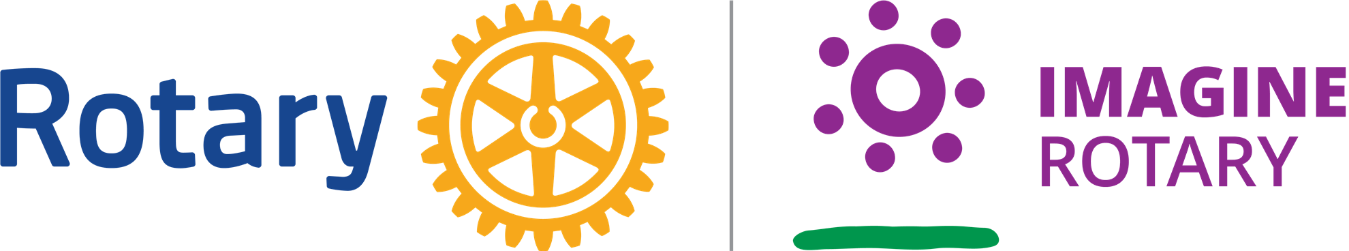 Hanover Rotary Club Notes2/1/23 Weekly MeetingPenny called the meeting to order at 7:01 PM.  Blessing: PennyPledge: GlennAttending Members:   Judson, Michelle, Ken, Janice, Penny, Rickey, Vera, Robert, Arnie, Sanjeev, GlennHonorary Rotarian: Visiting Rotarians: Celeste Cohen, Anchorage International Rotary Club; Guests:  Sergeant-at-Arms Report: Rickey gave a Sergeant-at-Arms report. 11 Rotarians present. 1 guestHappy/Sad Bucks: Penny is happy about the successful service project we did last weekGlenn is encouraged by the sponsorships that we have received to dateSanjeev is happy because his brother’s son got a promotionJanice is happy because she attended a great District Membership Summit and she saw Vera thereRotary Minute: No Rotary Minute – Ticket minute later…Announcements:Penny would like to know if anyone from the Club would like to attend a grant seminar to be eligible to get grants Feb 4 at 9 a.m. or Mar 20 at 6 p.m.Thanks to everyone for collecting coats – we will distribute at Moments of Hope on February 11. Sign up here: Hanover Rotary: Moments of Hope Saturday Servings (signupgenius.com)Glenn would like the Club to sponsor a hole at the Police Citizen League golf tournamentUpcoming Hanover Rotary DatesFebruary 2023		February 8 - No MeetingFebruary 11 - Service Project - Moments of Hope February 15 - Regular Meeting – Special Agent William Lopez from the FBIFebruary 22 – Club Social - Location TBDMarch 2023		March 1 - Regular Meeting - Speaker TBDMarch 8 - No Meeting	March 11- Service Project - Moments of Hope March 15 - Regular Meeting	March 22 - Shrimp N Suds Planning MeetingMarch 29 - Service Project - FeedMore Project; More information to comeProgram:Shrimp & Suds Ticket sales open today!  We received two sponsorships from Arthur Electric and Arnie Cohen.   There is a good value in the sponsorship – for a Platinum sponsorship ($1,400) you get 20 tickets - $1,000 value.We have or will have distributed tickets to everyone in the club to sell. The Blue tickets are for the sponsors. Sponsors get 1 book for a Bronze sponsorship. The tickets are numbered at the bottom and we track who we gave the books to. Whatever you don’t sell by the end of the event, turn them back in so we can do proper accounting. If you need more, Janice will have more at each meeting.After Judson led the Club in the 4-Way Test, Penny adjourned the meeting at 7:30 p.m. 								Michelle Nelms	